Tampa Bay Tartan Ball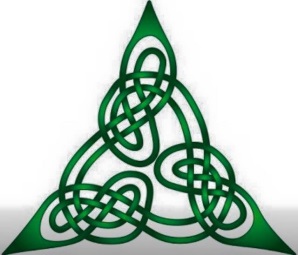 www.TartanBallTB.com  PO Box 10218 Tampa, FL 33679Sponsorship Information:Please provide information as it will appear in our sponsorship promotions of the event:Company____________________________________________________________________Contact Name: 			Phone: 			Email:____________________________________________________________________Web Address URL:____________________________________________________________________Street Address			City			State		Zip____________________________________________________________________Yes, I would like to be a proud sponsor of the Tampa Bay Tartan Ball(Please select your sponsorship level)  Platinum Bar Sponsorship: $500.00  Platinum Photo Booth Sponsorship: $500.00  Gold  Marketing Sponsorship: $400.00  Silver Table Top Sponsorship: $375.00Please make check out to Tampa Bay Tartan Ball and mail or email the form and logo to TBTBPO Box 10218Tampa Bay, FL 33679Or 	Hostess.Tampabay.TartanBall@gmail.comTampa Bay Tartan Ballwww.TartanBallTB.com  PO Box 10218 Tampa, FL 33679Platinum Bar Sponsorship:		$500Maximum of Two (2), which includes:Company Logo on the bar area during the event serving continuously.Company Logo and URL displayed on high traffic producing website for the entire year leading up to the 2018 eventTwo Tickets to the event and Recognition including announcements.Platinum Photo Booth Sponsorship:	$500Maximum of One (1) sponsor, which includes:Company Logo on the Photo booth during the event, each single guest or couple to receive one complimentary photo.Company Logo and URL displayed on high traffic producing website for the entire year leading up to the 2018 eventTwo Tickets to the event and Recognition including announcements.Gold Marketing Sponsorship:		$400Maximum of One (1) sponsor, which includes:Company Logo on ALL table tops during the event.Company Logo and URL displayed on high traffic producing website for the entire year leading up to the 2018 eventRecognition at the event, including announcements.Silver Single Table Sponsorship:	$375Sponsor, which includes:Company Logo on one table top during the event.Company Logo and URL displayed on high traffic producing website for the entire year leading up to the 2018 eventTwo Tickets to the event and Recognition including announcements.